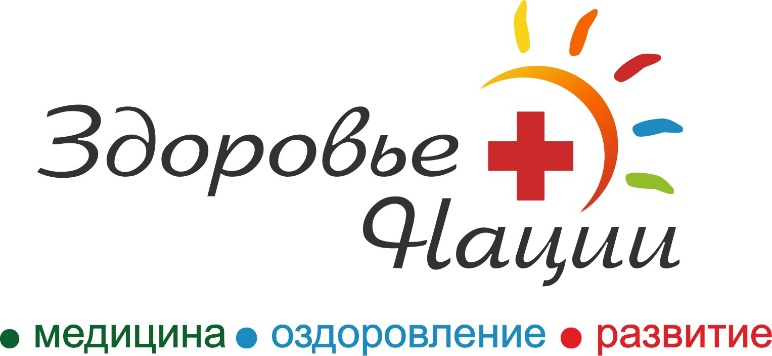 Правила записи на прием            В Медицинском центре «Здоровье Нации» прием ведется по предварительной записи.            Чтобы записаться, вы можете позвонить по телефону +7 (4742) 545-246  или оставить заявку на сайте, заполнив любую форму.              Специалист контакт-центра ответит на все вопросы и предложит удобное время для посещения центра. Сроки ожидания услуг соответствуют установленным нормам.    Медицинский центр не участвует в программах государственных гарантий бесплатного оказания гражданам медицинской помощи и территориальных программах государственных гарантий бесплатного оказания гражданам медицинской помощи.